								e-mail: tkmgdance@seznam.cz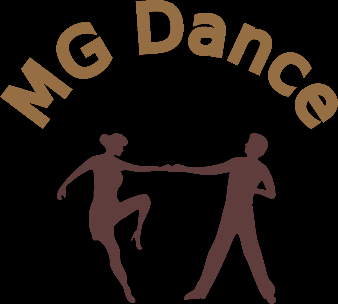 tel.: 773 944 234www.mgdance.cz	MG Dance, z.s.Kaminského 680/66724 00 Ostrava – Nová BěláIČO: 09428623	Potvrzení o uhrazení členského příspěvku a kurzovnéhoJméno a příjmení dítěte: ……………………………………………………….Taneční složka: ……………………………Členský příspěvek za období …………………………………. cena: …………………………..Kurzovné za období 		…………………………………. cena: …………………..Celková částka: ……………………Forma úhrady: ……………………. dne ……………………..